Процесс оформления договоров ГПХ на оказание преподавательских услугНеобходимые условия запуска процессаИсполнитель выбран. Исполнитель предоставил инициатору:Скан паспорта (1 страница  и страница с адресом регистрации).Скан СНИЛС.Скан ИНН.Данные банковской карточки для оплаты.Диплом о высшем образовании и документы, подтверждающие наличие у Исполнителя Ученого звания и Ученой степени.Актуальное резюме.Миграционную карту (только для иностранных граждан, за исключением граждан Республики Беларусь);Рабочую визу (только для иностранных граждан в случае, если иностранный гражданин прибыл в РФ на основании визы);Разрешение на работу или патент (только для иностранных граждан и только в случае, если требуется в соответствии с законодательством РФ);Договор (полис) медицинского страхования, обеспечивающего оказание иностранному гражданину первичной медико-санитарной помощи и специализированной медицинской помощи в неотложной форме, сроком действия до окончания срока действия договора включительно (только для иностранных граждан);Заявление о подтверждении налогового статуса исполнителя с приложением  документов, подтверждающих налоговый статус исполнителя (только для иностранных граждан ).Подготовлен файл с заданием по установленной форме.Известны ФИО следующих участников процесса:Согласующий Руководитель структурного подразделения.Согласующий Специалист служб факультета.Согласующий Руководитель факультета.Известно необходимо ли согласование в СДОУ с Руководителем структурного  подразделения, Специалистом служб факультета, и если да, то их ФИО и должности.Действия в СДОУШаг 1: Инициатор.  Договор ГПХ ППС должен быть запущен в СДОУ не позднее, чем за 3 рабочих дня до даты начала выполнения работ/оказания услуг.Шаг 1.1: Создать новый документ в документопотоке « Договор с физическим лицом»: выбрать вид документа «ППС. Гражданско-правовой договор», и шаблон: «ДФЛ Санкт-Петербург ППС ГПД»Заполнить поля на закладке Реквизиты:Срочность. Выбрать значение «Срочный».Содержание. Внести вручную через запятую  шифр подразделения, привлекающего работника и  ФИО работника.Фамилия. Внести значение вручную.Имя. Внести значение вручную.Отчество. Внести значение вручную.Кампус. Выбрать значение «НИУ ВШЭ – Санкт-Петербург».Должность. Выбрать значение «Нет должности».Подразделение. По нажатию кнопки в открывшемся окне выбрать подразделение, привлекающее работника.Подписывающее лицо. По нажатию кнопки в открывшемся окне выбрать заместителя директора по учебной работе НИУ ВШЭ – Санкт-Петербург.Заполнить закладку «Лист согласования»:По нажатию кнопки выбрать согласующее лицо Руководитель структурного подразделения или удалить запись с помощью значка «Х» в конце строки.По нажатию кнопки выбрать согласующее лицо Руководитель факультета, начальник Учебно-методического отдела, начальник Отдела закупок, начальник Планово-экономического отдела, заместитель главного бухгалтера, работник Управления персоналом.Сохранить проект документа.Шаг 1.2:На закладку Лист рассылки добавить следующих пользователей:Инициатор.Руководитель подразделения, привлекающего работника.В лист рассылки в СДОУ по договорам на оказание преподавательских услуг, цена которых превышает пятьсот тысяч рублей, в обязательном порядке включается работник Отдела закупок.Лист рассылки может быть дополнен другими пользователями подразделения .Сохранить проект документа.Шаг 1.3. Если среди закладок РК есть закладка «Дополнительные атрибуты» (автоматическое заполнение шаблона договора):Заполнить поля на закладке Дополнительные атрибуты - внесенные в поля значения автоматически после нажатия кнопки Сохранить будут внесены в прикрепленный файл документа. Незаполненные поля будут автоматически вставлены в файл документа со значением «Не задано».Если какой-либо реквизит требуется оставить пустым Внести тире «-».Сохранить проект документа.Вернуться на закладку Реквизиты документа:В поле Файл документа открыть файл документа для просмотра.В открывшемся документе в программе Word проверить, корректно ли заполнились поля: в документе не должно быть слов «Не задано» и «Ошибка». Если файл содержит слова «Не задано» и «Ошибка», значит, заполнены не все поля закладки Дополнительные атрибуты и необходимо:Закрыть документ в программе Word без сохранения.Заполнить поля на закладке Дополнительные атрибуты Сохранить проект документа.Если все данные внесены корректно:Сохранить файл с именем <Шифр подразделения, привлекающего работника> <ФИО работника>.docx.В регистрационной карточке договора заменить файл шаблона на сохраненный файл. Сохранить проект документа.Шаг 1.4 Если среди закладок РК нет закладки «Дополнительные атрибуты» (заполнение шаблона договора):Используя всплывающее меню открыть на просмотр основной файл документа – «Шаблон договора».Внести необходимые данные в файл договора (выделено красным).Сохранить файл с именем <Шифр подразделения, привлекающего работника>, <ФИО работника>.docx.В регистрационной карточке договора заменить файл шаблона на сохраненный файл.Сохранить проект документа.Шаг 1.5:В поле Приложения к документу добавить Файл задания.Файл со сканом паспорта.Файл со сканом СНИЛС.Файл со сканом ИНН. Файл со сканом диплома о высшем образовании и документов, подтверждающих наличие у Исполнителя Ученого звания и Ученой степени.Файл с актуальным резюме.Файл со сканом заявления о подтверждении налогового статуса исполнителя (только для иностранных граждан).Сохранить  и закрыть проект документа.Шаг 1.6:Отправить документ по процессу ЖЦ.Документ в СДОУ поступает Руководителю подразделения и/или Специалисту служб факультета в зависимости от листа согласования.Шаг 2: Руководитель подразделения и/или непосредственный руководитель. Необязательный этап.Проверить и согласовать данные. Задача в СДОУ «На согласование», решение «Согласовать».Документ в СДОУ поступает Специалисту служб факультета.Шаг 3: Руководитель факультета. (Последовательное согласование с учетом шага 2). Проверить и согласовать данные. Задача в СДОУ «На согласование», решение «Согласовать». Внести в поле «Комментарии» финансовые аналитики договора, если они не внесены в файл задания инициатором.Документ в СДОУ поступает работникам, стоящим в списке параллельного согласования.Шаг 4. Параллельное согласование. (Срок исполнения: 16 часов)Шаг 4.1. Начальник Учебно-методического отдела (УМО)Проверить правильность расчета и распределения часов нагрузки Согласовать данные. Задача в СДОУ «На согласование», решение «Согласовать».Шаг 4.2. Начальник Отдела закупок. Согласовать данные относительно соответствия дат оказания услуг по договору датам запуска проекта договора, а также соответствие законодательству в сфере закупок товаров, работ, услуг для обеспечения государственных и муниципальных нужд.Задача в СДОУ «На согласование», решение «Согласовать».Шаг 4.3. Работник Планово-экономического отдела (в СДОУ указывается в качестве «Группа согласующих ПЭО», согласовывается работником, ответственным за соответствующий тип договора: общие; ППС; ИДПО; УЦПР).Согласовать данные источников финансирования, если они внесены инициатором в текст задания к договору или отправить на доработку в случае неверных данных.Внести в поле данные источников финансирования «Комментарий», если они не заданы инициатором и руководителем структурного подразделения или отправить на доработку в случае, если финансовые аналитики не могут быть присвоены ПЭО.  Задача в СДОУ «На согласование», решение «Согласовать».Шаг 4.4. Заместитель главного бухгалтера. Проверить на предмет соответствия условий договора (соглашения) требованиям налогового законодательства Российской Федерации и законодательства, регулирующего порядок бухгалтерского учета и отчетности. Задача в СДОУ «На согласование», решение «Согласовать».Шаг 4.5. Работник Управления персоналом Проверить комплектность документов, правильность внесения персональных данных Исполнителя в договор. Согласовать данные. Задача в СДОУ «На согласование», решение «Согласовать».Документ в СДОУ после согласования всеми участниками последовательного согласования поступает на подписание Подписывающему лицу.Шаг 5: Инициатор. (Срок исполнения после всех согласований: 40 часов)Распечатать комплект документов (Договор, Задание – в двух экземплярах, Лист согласования – в одном экземпляре), подписать документы у Исполнителя, передать документы на подпись Руководителю  - Подписывающему лицу. Документ в СДОУ после согласования всеми участниками параллельного согласования поступает на подписание в печатном виде Руководителю  - Подписывающему лицу.Шаг 6: Руководитель - Подписывающее лицо. (Срок исполнения после всех согласований: 8 часов)Подписать бумажные документы (Договор, Задание).Шаг 7: Работник Управления персоналом. (Срок исполнения после всех согласований: 8 часов)Принять документы у подписывающего лица, поставить печати НИУ ВШЭ на оба экземпляра договора.Зарегистрировать в Отделе закупок. После подписания договора в бумажном виде поставить отметку в СДОУ о подписании. Передать Инициатору.Шаг 8: Лица Листа рассылки. Работник Управления персоналом – внести регистрационные данные договора в бумажные документы и в систему кадрового учета, а также внести в систему кадрового учета все данные об Исполнителе, указанные в регистрационной карточке договора в СДОУ. Затем осуществляется передача договора на бумажном носителе со всеми приложениями в Планово-экономический отдел для учета, после чего работником планово-экономического отдела они передаются в бухгалтерию для обеспечения хранения.Процесс окончен.Шаг 9: Инициатор. (Срок исполнения шагов 7, 8, 9 – 1 не позднее последнего рабочего дня месяца заключения договора)Получить подписанный экземпляр договора Исполнителя со стороны НИУ ВШЭ документы.Передать Исполнителю под подпись его экземпляр.Процесс окончен.ПримечаниеВ случае обнаружения ошибок в документах, сотрудник, определивший такие ошибки, возвращает документы инициатору на доработку. Решение в полученной задаче «На доработку». Инициатор, получивший от согласующего лица документы на доработку, устраняет замечания и отправляет документы автору замечаний. Действие в СДОУ: «Авторам замечаний».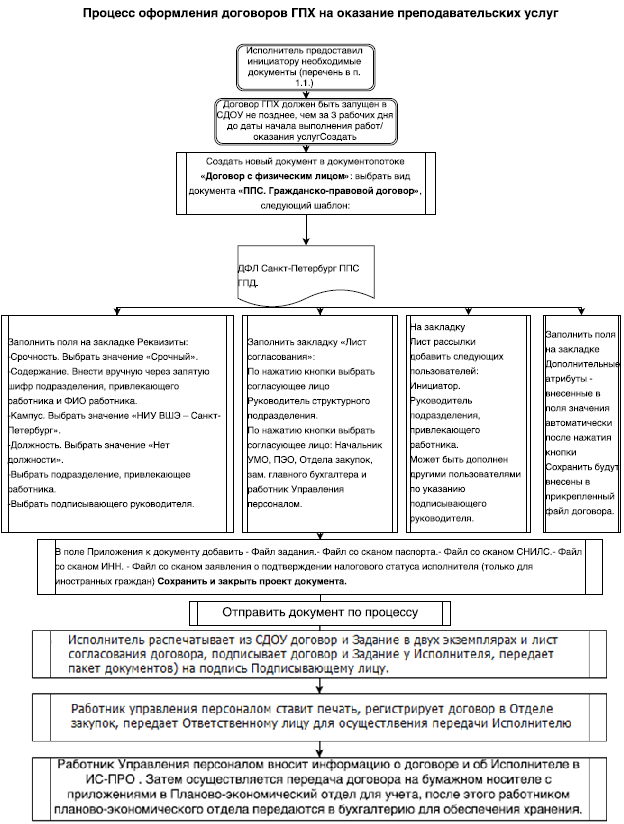 Процесс оформления договоров ГПХ на оказание преподавательских услуг Института дополнительного профессионального образованияДействия по оформлению договора ГПХ в СДОУ для Института дополнительного профессионального образования повторяют шаги по оформлению договора (см. Шаги 1-10)  с учетом следующих отличий:Шаг 1.1: Создать новый документ в документопотоке « Договор с физическим лицом»: выбрать вид документа «ППС. Гражданско-правовой договор», и шаблон: «ИДПО ДФЛ Санкт-Петербург ППС ГПД»Заполнить поля на закладке Реквизиты:Срочность. Выбрать значение «Срочный».Содержание. Внести вручную через запятую  шифр подразделения, привлекающего работника и  ФИО работника.Фамилия. Внести значение вручную.Имя. Внести значение вручную.Отчество. Внести значение вручную.Кампус. Выбрать значение «НИУ ВШЭ – Санкт-Петербург».Должность. Выбрать значение «Нет должности».Подразделение. По нажатию кнопки в открывшемся окне выбрать подразделение, привлекающее работника.Заполнить закладку «Лист согласования»:По нажатию кнопки выбрать согласующее лицо Директор ИДПО.По нажатию кнопки выбрать согласующие лица: начальник Отдела закупок, начальник Планово-экономического отдела, заместитель главного бухгалтера, работник Управления персоналом. Сохранить проект документа.Шаг 4.1.Директор ИДПОПроверить правильность расчета и распределения часов нагрузки Согласовать данные. Задача в СДОУ «На согласование», решение «Согласовать».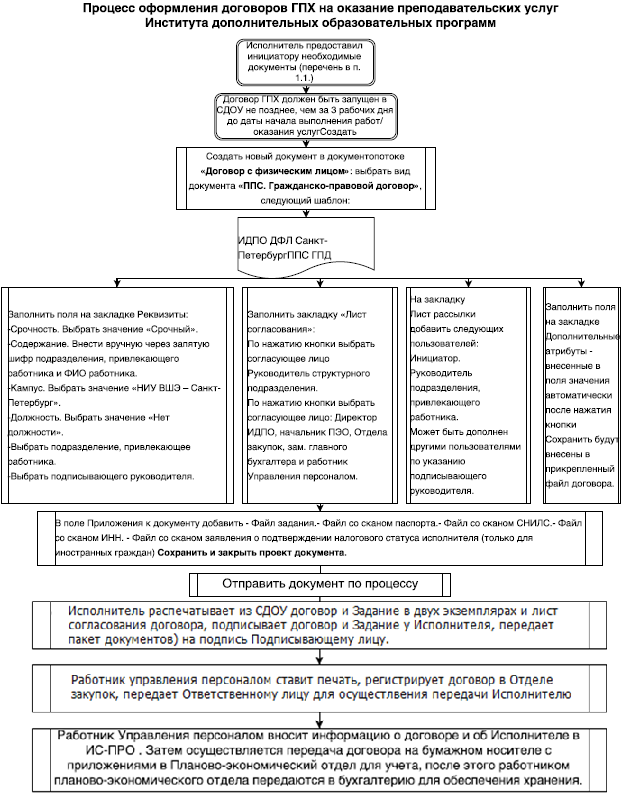 Процесс оформления договоров ГПХ на оказание преподавательских услуг Учебного центра подготовки руководителейДействия по оформлению договора ГПХ на оказание преподавательских услуг в СДОУ для Учебного центра подготовки руководителей повторяют шаги по оформлению договора (см. Шаги 1-10)  с учетом следующих отличий:Шаг 1.1: Создать новый документ в документопотоке « Договор с физическим лицом»: выбрать вид документа «ППС. Гражданско-правовой договор», и шаблон: «УЦПР ДФЛ Санкт-Петербург ППС ГПД»Заполнить поля на закладке Реквизиты:Срочность. Выбрать значение «Срочный».Содержание. Внести вручную через запятую  шифр подразделения, привлекающего работника и  ФИО работника.Фамилия. Внести значение вручную.Имя. Внести значение вручную.Отчество. Внести значение вручную.Кампус. Выбрать значение «НИУ ВШЭ – Санкт-Петербург».Должность. Выбрать значение «Нет должности».Подразделение. По нажатию кнопки в открывшемся окне выбрать подразделение, привлекающее работника.Подписывающее лицо. По нажатию кнопки в открывшемся окне выбрать директора НИУ ВШЭ – Санкт-Петербург.Заполнить закладку «Лист согласования»:По нажатию кнопки выбрать согласующее лицо Специалист подразделения/ Непосредственный руководитель или удалить запись с помощью значка «Х» в конце строки.По нажатию кнопки выбрать согласующее лицо Заместитель директора УЦПР по финансовым вопросам.По нажатию кнопки выбрать согласующие лица: начальник Отдела закупок, начальник Планово-экономического отдела, работник Управления персоналом. Сохранить проект документа.Шаг 4. Параллельное согласование. (Срок исполнения: 16 часов)Шаг 4.1. Заместитель директора УЦПР по финансовым вопросамПроверить правильность расчета и распределения часов нагрузки. Проверить на предмет соответствия условий договора (соглашения) требованиям налогового законодательства Российской Федерации и законодательства, регулирующего порядок бухгалтерского учета и отчетности.Согласовать данные. Задача в СДОУ «На согласование», решение «Согласовать».Шаг 4.2. Начальник Отдела закупок. Согласовать данные относительно соответствия дат оказания услуг по договору датам запуска проекта договора, а также соответствие законодательству в сфере закупок товаров, работ, услуг для обеспечения государственных и муниципальных нужд.Задача в СДОУ «На согласование», решение «Согласовать».Шаг 4.3. Начальник Планово-экономического отдела Согласовать данные финансовых аналитик, если они внесены инициатором в текст задания к договору или отправить на доработку в случае неверных данных.Внести в поле данные финансовых аналитик «Комментарий», если они не заданы инициатором и руководителем структурного подразделения или отправить на доработку в случае, если финансовые аналитики не могут быть присвоены ПФУ. Задача в СДОУ «На согласование», решение «Согласовать».Шаг 4.4. Работник Управления персоналом Проверить комплектность документов, правильность внесения персональных данных Исполнителя в договор. Согласовать данные. Задача в СДОУ «На согласование», решение «Согласовать».Документ в СДОУ после согласования всеми участниками последовательного согласования поступает на подписание Подписывающему лицу.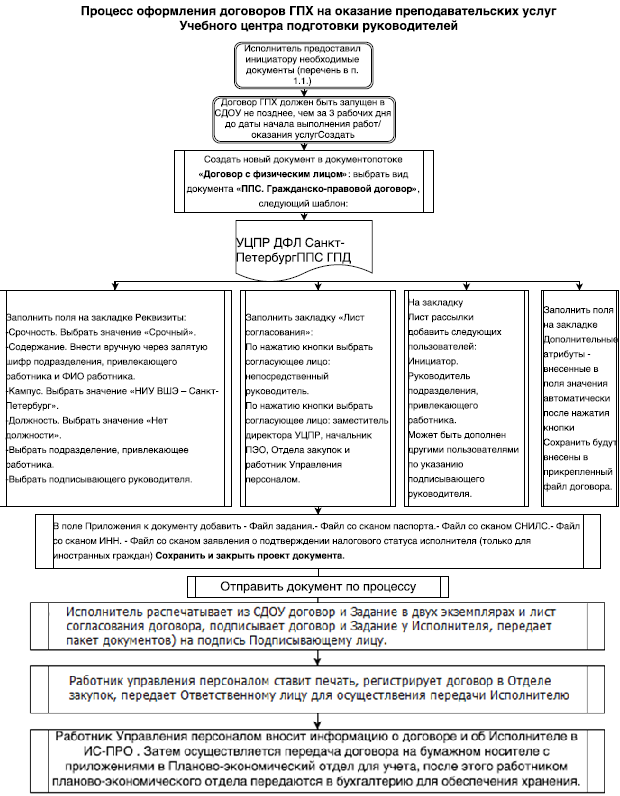 Процесс оформления дополнительных соглашений к договорам ГПХ на оказание преподавательских услуг Действия по оформлению дополнительного соглашения к договору ГПХ на оказание преподавательских услуг в СДОУ повторяют шаги по оформлению договора ГПХ  на оказание преподавательских услуг (см. Шаги 1-9) с учетом следующих отличий:На Шаге 1.1: Система предлагает шаблон «ДФЛ Санкт-Петербург ППС. ГПД. Соглашение о внесении изменений».На закладке Реквизиты необходимо заполнить поле Основание - добавить ссылку на договор, к которому создается дополнительное соглашение. Если Система при использовании поиска  не находит документ обратиться к инициатору или любому пользователю, имеющему доступ к данному документу, с просьбой направить документ на дополнительную рассылку.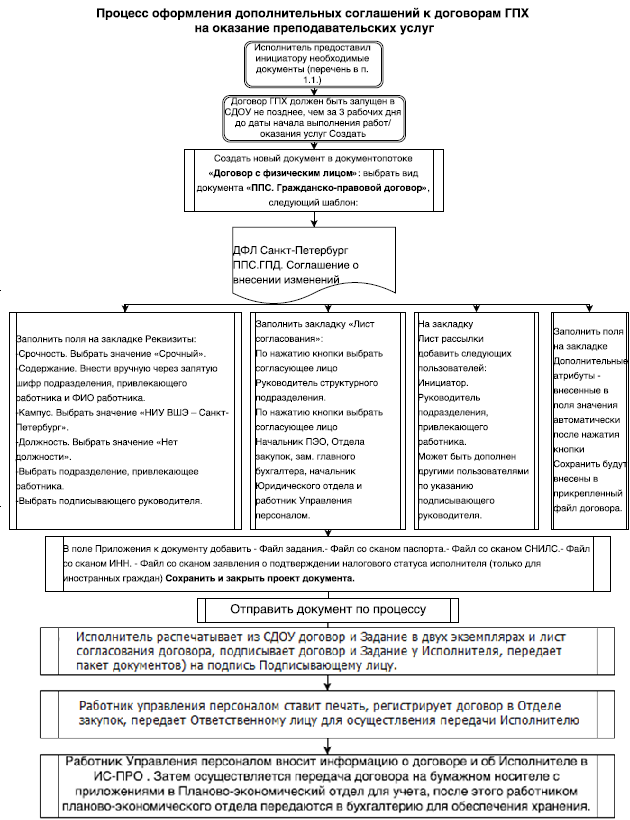 